Ход урокаОтчетоткрытого урока по истории Казахстанана тему: Достижения казахстанских ученых в 40-80-е годы XX века Исследовательский вопрос: Какие отрасли науки развивались наиболее успешно во второй половине  XX века?Класс: 9бЦели обучения, которые достигаются на данном уроке (ссылка на учебную программу): 9.2.3.2 оценивать политику государства в сфере образования и наукиЦели урока: Охарактеризовать политику государства в сфере науки в 40-80-е годы ХХ векаОпределить достижения казахстанских ученых в сфере науки в 40-80-е годы ХХ векаНачало урока: В начале урока учащиеся были разделены заранее на три группы. Проверка домашнего задания провела следующим образом, на доске написан Закон об образовании, каждая из групп должна была найти ответы по сферам (изменения после принятия закона, материально- техническое обеспечение, направления) параллельно ученику с низкой мотивацией был дан тест.  На данном этапе урока учащиеся оценивались устной похвалой от учителя, ученик с низкой мотивацией оценивал себя сам по кодам ответов.После чего, учащимся была дана иллюстрация, по которой учащиеся совместно с учителем перешли к новой теме.Середина урока:  Учащиеся слушали краткий рассказ учителя о казахстанских ученых и развитии науки в 40-80е годы XX века.. После каждой группе было дано свое задание.  1 группа: должна была ответить на вопрос «Почему научная интеллигенция подверглась репрессиям и гонениям в послевоенный период?», 2 группа: «Достижения казахстанских ученых» , 3 группа: «недостатки в развитии казахстанской науки». Далее ученики презентовали свои работы. На этом этапе урока учащиеся оценивались комментарием учителя. На этапе закрепления учащимся был задан вопрос  « Какое влияние оказали открытия ученых 40х годов на современный Казахстан?» три группы должны  проанализировать работу казахстанских ученых с развитием Казахстана в современное время, привести аргументы в пользу своей позиции. На данном этапе урока учащиеся оценивали друг друга сами. Рефлексия: Метод «Анкета» учащиеся оценивали работу по карточке.  В конце урока учащимся было дано домашнее задание и высказаны баллы.Урок цели достиг.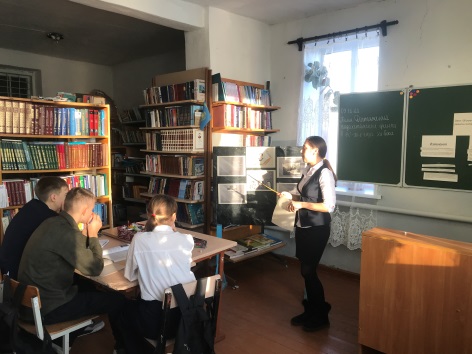 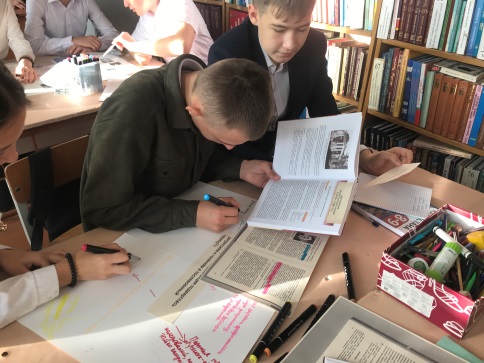 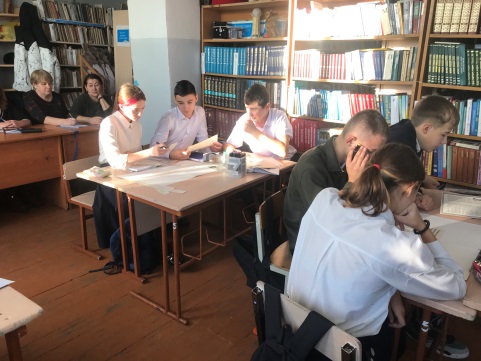 Раздел 4Культура Советского Казахстана (1946-1985 годы)Культура Советского Казахстана (1946-1985 годы)ФИО педагогаМалкина Екатерина Сергеевна Малкина Екатерина Сергеевна  Дата: 09.12.2209.12.22 Класс: 9 Количество присутствующих: Количество отсутствующих:Тема урокаДостижения казахстанских ученых в 40-80-е годы XX века Исследовательский вопрос: Какие отрасли науки развивались наиболее успешно во второй половине  XX века?Достижения казахстанских ученых в 40-80-е годы XX века Исследовательский вопрос: Какие отрасли науки развивались наиболее успешно во второй половине  XX века? Цели обучения в соответствии 
с учебной программой9.2.3.2 оценивать политику государства в сфере образования и науки9.2.3.2 оценивать политику государства в сфере образования и наукиЦели урокаОхарактеризовать политику государства в сфере науки в 40-80-е годы ХХ векаОпределить достижения казахстанских ученых в сфере науки в 40-80-е годы ХХ векаОхарактеризовать политику государства в сфере науки в 40-80-е годы ХХ векаОпределить достижения казахстанских ученых в сфере науки в 40-80-е годы ХХ векаЭтапы урокаДеятельность учителяДеятельность ученикаРесурсыВызов Начало урока 5 мин Приветствие. Здравствуйте, ребята! Рада видеть вас всех здоровыми, с хорошим настроением! Психологический настрой Надеюсь, что вы приложите максимум старания, при выполнении работы. Проверка д/з. На доске висит надпись о Законе. Учащиеся разделены на группы, каждая группа находит ответ по одному пункту. Учащимся заранее даны карточки с различными ответами. Объясните, какие изменения произошли после принятия Закона «Об укреплении связи школы с жизнью и дальнейшем развитии системы народного образования в Казахской ССР»?- переход на новую 8 летнюю систему обязательного общего образования, создание 11летних трудовых политехнических школ, расширение сети школ-интернатов, рост училищ, техникумов. Готовили в основном токарей, фрезеровщиков, машинистов, крановщиков, экскаваторщиков. Создавались вечерние и заочные школы В каких направлениях открывались институты на территории Казахстана? Медицинский, ветеринарный- Семипалатинск, Актюбинск, сельскохозяйственный- Актюбинск, педагогический, строительно-дорожный- Усть-Каменогорск, горно-металлургический институт Алматы.Какие новые школьные дисциплины были введены?Ознакомление с окружающим миром, основы производства (выбор профессии), этика и психология семейной жизни, основы информатики и вычислительной техники.Какие изменения произошли в материально- техническом обеспечении школ?В послевоенные годы все школы обеспечивались учебниками на казахском, русском, уйгурском языках. ,Увеличился кадровый состав вузов, укрепилась материально-техническая база учебных заведений.В 80х годах произошли изменения: сокращение финансирования, сокращение строительства новых школ, недостаточное развитие материально технической базы учебных заведений, проблемы подготовки и переподготовки кадров учителей, понижение статуса учительского труда. Ученику с низкой мотивацией:Карточка: 1. Когда был принят закон «Об укреплении связи школы с жизнью и дальнейшем развитии системы народного образования в Казахской ССР»А) 1991В) 1959С)19412. В 1950-1970гг. количество школ с русским языком обучения…А) уменьшилосьВ) увеличилосьС) осталось без изменения3. в систему образования с 1959 года вводилась обязательная…А) 8 летняя школаВ) 6 летняя школаС)11 летняя школа4. большое внимание уделялось обучениюА) мужчин учителейВ) женщин- педагоговС) стариков5. медицинский институт был открыт в А) УральскеВ) ПавлодареС) АктюбинскеОтвечают на вопросы домашнего задания.Ученик отвечает на тестовые задания.КарточкиТест 1 мин4 мин Переход в новой теме. Звучит музыка (КТО? ГДЕ? КОГДА?) На доске висит портрет К.Сатпаева. Кто изображен на картинке? Кем он являлся?Что он сделал?С помощью презентации дается краткий обзор данной темы. В послевоенные годы материальная база культуры была очень слабой, а сама культурная жизнь по-прежнему находилась под идеологическим прессом, в основе которого лежала догма о связи культуры с политикой, как гарантии непобедимости социализма. Культурное строительство исключало любые проявления научного свободомыслия. В 50-е годы положение в области культуры начало понемногу улучшаться. В июне 1946 года в научной и культурной жизни республики произошло знаменательное событие на базе Казахского филиала ЛИ СССР была создана Академия наук Казахской ССР. Первым президентом Академии был избран основатель казахской советской науки Каныш Имантаевич Сатпаев. Отвечают на вопросы учителя Иллюстрация Презентация 10 мин7 минКаждой группе дано задание:1 группа: прочитать текст на с75-76. Ответить на вопрос «Почему научная интеллигенция подверглась репрессиям и гонениям в послевоенный период?»-читают  текст стр 75-76 .- раскрывает понятия интеллигенция и репрессии-определяют не менее 3 причин репрессий в послевоенный период- перечисляют не менее 3 наук подвергшиеся запрету-определяют не менее 2-х причин запрета наук–определяет положительную динамику в развитии наукиПартия считала такие науки как волновая механика, кибернетика, психоанализ, физика, социология «буржуазными лженауками». Давление оказывалось на естественные науки (биология, генетика). В стране были запрещены все отрасли знания, которые рассматривали те или иные формы неопределенности: теория вероятностей, статистические анализы, квантовая физика. В 1957 г. На базе Каз фил.Всесоюзная академия с/х наук им.Ленина ВАСХНИЛ была образована Академия с/х наук , объединившая 11 исследовательских институтов и 17 зональных республиканских станций. В 1958 году образован Казфил.академии архитектуры и строительства СССР. Действовало 50 научно-исслед. Учреждений. 13 секторов, обсерватория, три ботанических сада и 8 научных баз. Труди ученых были известны за рубежом.2 группа: «Достижения казахстанских ученых» прочитать текст на с.76-78Учащимся даны имена ученых и достижения в различных отраслях науки.  Соотнести ученых с отраслью науки, где было сделано определенное достижение.  -читают текст на стр.76-78-называют и записывают казахстанских ученых  - определяют деятельность ученых- определяют, в какой области работали ученые 3 группа: Проанализировать недостатки в развитии казахстанской науки.-читают текст на стр 78- определяют недостатки развития казахстанской науки.После чего, группы презентуют свои работы. Учащиеся работают в группах:1 группа: «Почему научная интеллигенция подверглась репрессиям и гонениям в послевоенный период»2 группа: «Достижения казахстанских ученых»3 группа: «Недостатки в развитии казахстанской науки»Презентуют свои работы Дополнительный материал.Ватман, фломастеры, картинки.5 минЗакрепление.Метод «Трибуна»  Вопрос учителя: Какое влияние оказали открытия ученых 40х годов на современный Казахстан?Учащиеся в течение нескольких минут должны представить аргументированный ответ на вопрос учителя. Поочереди спикер каждой команды выходит к трибуне и предоставляет развернутый ответ. Учащиеся совещаются в группах. Спикер каждой группы выходит к трибуне представляет свой ответ, приводит аргументы.4 мин1 мин РефлексияМетод «Анкета»Домашнее задание: §  26.Выставление баллов.  Анализируют свою работу.Анкета  